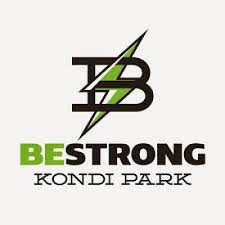 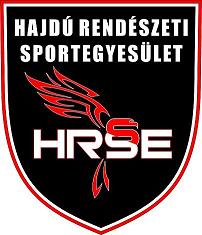 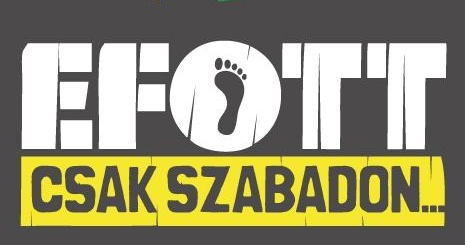 BeStrong KondiparkRendészeti Országos Bajnokság
Velence, 2015. július 16.EGYÉNI - NEVEZÉSI LAPNevezési határidő: 2015. július 08.A nevezési lapot a hrsedebrecen@gmail.com, vagy a baloghj@hajdu.police.hu email címre szükséges megküldeni! Információ: Balogh József +36-70/371-75-42Nevezési kategória: női egyéni vagy férfi egyéni, csapatban indulóknak külön nevezési lapon.---------------------------------------------------------------------------------------------------------------------------------A versenykiírás teljes tartalmát a nevezett versenyző és a csapatvezető megismerték, azokat magukra nézve kötelezőnek fogadják el.……………….., 2015. …………………………Szerv megnevezéseVersenyző neveSzületési idejeCsapatvezetőneveCsapatvezetőelérhetősége………………………………csapatvezető